INFORME DE PROGRESO DE LAS COMPETENCIAS DEL ESTUDIANTE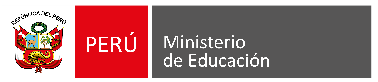 (Ciclo I EBR y EBE - PRITE)*pueden ser bimestre o trimestre según la organización de la I.E.	______________________________		__________________________	              	DOCENTE					      Director (a)DREUGELNIVELMODALIDADI.E.Cód. ModularGRADOSECCIÓNCod /DNI EstudianteObservacionesDatos del EstudianteDocente/ TutorÁreacurricularcompetenciaBimestre/ Trimestre*Bimestre/ Trimestre*ÁreacurricularcompetenciaNivel de logroConclusión descriptivaPersonal SocialConstruye su identidadPersonal SocialConvive y participa democráticamente en la búsqueda del bien común Psicomotricidad Se desenvuelve de manera autónoma a través de su motricidadComunicación Se comunica oralmente en lengua materna Descubrimiento del mundoResuelve problemas de cantidadDescubrimiento del mundoResuelve problemas de forma, movimiento y localizaciónDescubrimiento del mundoIndaga mediante métodos científicos para construir sus conocimientos